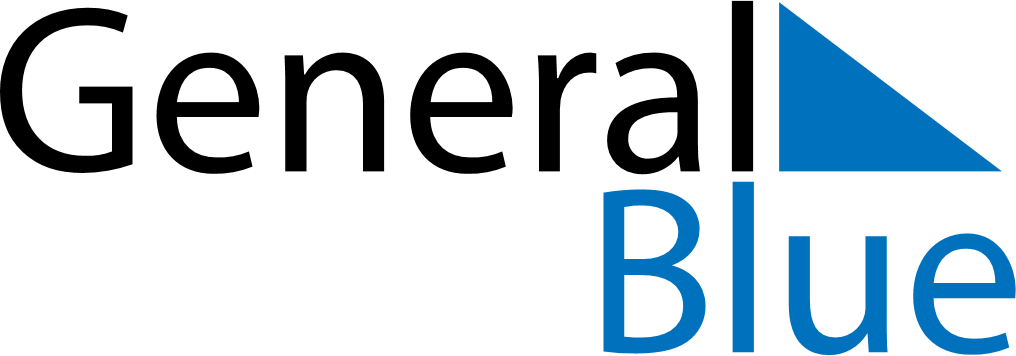 July 2019July 2019July 2019July 2019NicaraguaNicaraguaNicaraguaSundayMondayTuesdayWednesdayThursdayFridayFridaySaturday123455678910111212131415161718191920Revolution DayRevolution Day212223242526262728293031